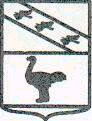 АДМИНИСТРАЦИЯ ГОРОДА ЛЬГОВА КУРСКОЙ ОБЛАСТИ ПОСТАНОВЛЕНИЕОт 07.02.2023г №231О внесение изменений в постановление Администрации города Льгова Курской области от 26.01.2021 г. № 80 «Об утверждении муниципальной программы «Развитие культуры  в городе Льгове Курской области»   В соответствии с Решением Льговского Городского Совета депутатов от 26.12.2022г. № 106 «О бюджете муниципального образования «Город Льгов» Курской области на 2023 год и на плановый период 2024 и 2025 годов» Администрация города Льгова Курской области ПОСТАНОВЛЯЕТ:1.Внести следующие изменения в Муниципальную программу «Развитие культуры в городе  Льгове» Курской области»:- приложение № 2 к Муниципальной программе «Развитие культуры в городе Льгове» Курской области» изложить в новой редакции. - приложение № 3 к Муниципальной программе «Развитие культуры в городе Льгове» Курской области» изложить в новой редакции. 2. Настоящее Постановление вступает в силу со дня его опубликования в установленном порядке.Глава города   Льгова                                                                А.С. КлемешовПриложение 3  к муниципальной программе «Развитие культурыв городе Льгове Курской области»                                                                     «Развитие культуры в городе Льгове Курской области»Статус Наименование муниципальной  программы, подпрограммы государственной программы, основного мероприятия Ответственный исполнительРасходы (рублей), годы Расходы (рублей), годы Расходы (рублей), годы Расходы (рублей), годыСтатус Наименование муниципальной  программы, подпрограммы государственной программы, основного мероприятия Ответственный исполнитель2021 202220232024Муниципальная программа«Развитие культуры в городе Льгове Курской области»Отдел культуры, молодежной политики и спорта Администрацииг. Льгова6 573 082,966 749 074,345 548 953Подпрограмма 1 «Искусство» Отдел культуры, молодежной политики и спорта Администрацииг. Льгова6 573 082,966 749 074,345 548 953Основное мероприятие 1.1 Предоставление субсидии на возмещение нормативных затрат связанных  с оказанием всоответствии    с   муниципальным   заданием муниципальной услуги МБУ "КДК г. Льгова".Отдел культуры, молодежной политики и спорта Администрацииг. Льгова6 493 082,966 699 074,346 203 6596203659Основное мероприятие 1.2Создание условий  для организации досуга и обеспечения жителей города Льгова услугами организации культуры Администрация г. Льгова80 00050 0000,0000,00